Draaiboek Dag buiten de tijd 25-07-2011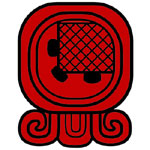 “Rode Slang”Lokatie: De Paasheuvel, ‘t Frusselt 30, Vierhouten13.00 uur	deuren open14.00 uur	openingsritueel: de windrichtingen en de zonnezegels
Het is een goed gebruik bij de Maya’s om een feest te openen met het aanroepen en integreren van de energieën die ons deze dag ondersteunen.  Met alle aanwezigen willen wij graag een eenheidsveld creëren door een hartverbinding te maken. Vanuit dit eenheidsveld roepen wij vanuit de windrichtingen de energieën van de Zonnezegels aan, zodat we de dag in harmonie en eenheid mogen doorbrengen. Deze meditatie wordt geleid door Edwin Pakal-Shanb’r.	Aansluitend op de openingsceremonie zal Peter Toonen van www.natuurlijketijd.nl en deskundige op het gebied van de Maya kalenders ons meenemen in de achtergronden van de Dag buiten de Tijd. Peter is schrijver van diverse boeken, zoals ‘De natuurlijke tijd’ en ‘De thuiskomende Aarde’ en wordt regelmatig in de media geciteerd. 15:00 uur	Maya wijsheid voor je levenspad, Het Tzolkin Profielenboek
Elvira van Rijn is schrijfster van het boek: ‘Maya wijsheid voor je levenspad, het Tzolkin Profielenboek’. Wij zijn er trots op dat zij het eerste exemplaar tijdens de dag buiten de tijd zal overhandigen! Na de boekpresentatie en overhandiging van het eerste exemplaar, licht Elivra samen met Marten Schaap toe hoe wij onze ‘Levenspadgenoten’ kunnen herkennen en ontmoeten: een ontmoetingen op zielsniveau! Tijdens het avondmaal krijgen wij de kans om deze zielsontmoeting daadwerkelijk te ervaren.16.30 uur	Drumcirkel
Het is een oud gebruik vanuit oude beschavingen, zo ook bij de Maya’s. Met behulp van (sjamanen)drums worden tal van rituelen uitgevoerd en energieën bekrachtigd. Wij willen middels de Drumcirkel onze Moeder Aarde bedanken voor haar ondersteuning en alles wat zij ons geboden heeft en nog steeds biedt. Als je zelf een Drum of andere instrumenten hebt, neem die gerust mee!17.30 uur	Opening buffet en ontmoetingen per levenspad
Tijdens het nuttigen van elkaars meegebrachte eten, krijgen we de kans om de mensen te ontmoeten die hetzelfde levenspad bewandelen. Elvira van Rijn heeft eerder toegelicht hoe het levenspad bepaald kan worden. Tijdens het eten verzamelen we per levenspad en krijgen we de kans om elkaar op zielsniveau te ontmoeten! Elkaars ervaringen delen en mooie gesprekken voeren, wat een mooie bijdrage om eenheid te creëren!19.00 uur	Offer aan Moeder Aarde
Al het eten wat is overgebleven van het avondmaal willen wij vanuit liefde terugschenken aan Moeder Aarde via een oud Maya ritueel dat nog steeds wordt uitgevoerd door de huidige levende Maya’s.20.00 uur	Zang en dans
De avond wordt feestelijk afgesloten met zang en dans. Muziek is aanwezig, maar ook de zelf meegebrachte muziekinstrumenten mogen natuurlijk worden gebruikt om de energie een extra feestelijk tintje mee te geven! Het dansen wordt begeleid door Diana Aurora.21.30 uur	Einde programmaGedurende het programma vinden ook losse activiteiten plaats. Voor deze activiteiten wordt geen geld gevraagd maar staat het delen centraal. Wel staan we open voor een vrijwillige bijdrage om de kosten voor de dag te kunnen dekken. Er zullen een mogelijk aantal stands staan waar artikelen worden aangeboden, bijvoorbeeld het boek van Elvira van Rijn en Kristallen Schedels. Voor deze artikelen worden wel een financiële uitwisseling gevraagd. Mocht je iets willen aanschaffen, dan vragen we je hier rekening mee te houden!Ook voor kinderen zijn er voldoende activiteiten om te doen, hoewel er geen apart kinderprogramma is opgenomen. In het kader van Eenheid is het onze wens dat zij ‘gewoon’ met de volwassenen meedelen en andersom: dat volwassenen hun innerlijk kind met de kinderen kunnen delen! Een greep uit de activiteiten:Stand met uitleg Tzolkin, persoonlijke zonnezegel berekenen en toelichtenStand met uitleg ‘de codering van de Maya Piramides’ en de natuurlijke tijdStand met persoonlijke reading/tarot/engelenkaartenStand met verkoop van Kristallen SchedelsStand met uitleg over en berekenen van je levenspadStand met verkoop boek Elvira van Rijn: Maya wijsheid voor je levenspad, het Tzolkin Profielenboek Stand met verkoop boeken en informatie van Peter ToonenBereken je LevenspadLabyrint Meditatieplek met medicijnwielGezamenlijk een groot schilderij maken ‘Unity 4ever’Mandala’s kleuren en tekenenIntuïtief creatief (schilderen, kleien, tekenen)Kristallen Schedel kring en meditatieplek